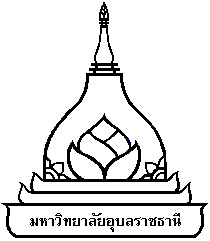 แบบคำร้องขอขึ้นทะเบียนบัณฑิตRequest for Graduation Application and Graduate RegistrationมหาวิทยาลัยอุบลราชธานีUbon Ratchathani Universityวัน/เดือน/ปี Date………………………………………………..…เรื่อง   ขอขึ้นทะเบียนบัณฑิต Request for Graduation Graduate Registrationเรียน  รองอธิการบดีฝ่ายวิชาการ Dear Vice President for Academic Affairs,ข้าพเจ้า (นาย,นาง,นางสาว) Mr./Mrs./Ms……………………….…..…………….............รหัสประจำตัว Student ID…………………….………..เป็นนักศึกษาระดับ 		 ประกาศนียบัตร    ปริญญาโท   แผน ก / แผน ข     ปริญญาเอก   แบบ 1 /  แบบ 2  Degree and plan         	      Diploma                Master plan A/ Plan B               Doctorate Plan 1/ Plan 2หลักสูตร Program………………………….………...สาขาวิชา Field of study …………..………………………. คณะ Faculty of ………………….………… ตั้งแต่ภาคการศึกษา Since ต้น First   ปลาย Second    ฤดูร้อน Summer semester of  ปีการศึกษา Academic year   …………………………… รวมเป็นเวลา Total ………………. ภาคการศึกษา Semesters   สอบได้รายวิชาจำนวน Number of completed subjects .................  Number of credits …………………….                                  จำนวนหน่วยกิตครบตามหลักสูตร Completed required coursework  คะแนนเฉลี่ยสะสม GPA ……………………… ได้สอบผ่านวิทยานิพนธ์ / การค้นคว้าอิสระ และส่งรายงานฉบับสมบูรณ์แล้ว  Thesis/IS examination has been passed and thesis/ Independent study has been submitted  เมื่อวันที่ On day…………. เดือน Month ………………..…….. พ.ศ. Year ……….….  และมีความประสงค์ขอขึ้นทะเบียนบัณฑิต  Would like to request for Graduation Graduate Registration ประกาศนียบัตรบัณฑิต Graduate Diploma    มหาบัณฑิต Master   ดุษฎีบัณฑิต Doctorate โดยได้รับความเห็นชอบจากอาจารย์ที่ปรึกษาเรียบร้อยแล้ว Would like to apply for graduation  with the approval of my advisor.จึงเรียนมาเพื่อโปรดพิจารณา Please consider this request.                   					       ลงชื่อ……………………….……………….............นักศึกษา (Student’s signature)        					                          (……………………….………………………….)	                                                                                                           …………../…………………/………………… (Date)สำหรับเจ้าหน้าที่เท่านั้น: For official use only (ความเห็นของบุคคลที่เกี่ยวข้อง: Advice/Recommendation)      1. ความเห็นของนักวิชาการศึกษา/เจ้าหน้าที่คณะ ได้ตรวจสอบคุณสมบัติการสำเร็จการศึกษาแล้วครบตามหลักสูตรI verify that s/he is qualified to graduate.ลงชื่อ  ……………………………………….….….   Signature                 (……………………………………..………)                     ……../…………………/……….2. ความเห็นของประธานหลักสูตร Head of the Program      เห็นควรอนุมัติ Approved           เห็นควรไม่อนุมัติ Not Approved                                   ลงชื่อ  ………………………………………..…..…  Signature                           (…………………………………………...…)                                ………../………………/………..3. ความเห็นของเจ้าหน้าที่งานทะเบียน Registrar Officerได้ตรวจสอบคุณสมบัติการสำเร็จการศึกษาแล้วครบตามหลักสูตรI verify that s/he is qualified to graduate.                       ลงชื่อ  ………………………………….……Signature                             (…………………………………..………)                              ………../..……………/……………….4. ความเห็นของเจ้าหน้าที่การเงิน Financial officer      ได้รับเงินค่าขึ้นทะเบียนบัณฑิต (มหาบัณฑิต/ ดุษฎีบัณฑิต)            Already paid  จำนวน ................................. บาท baht                            ลงชื่อ  ………………………………….……….….   Signature                                 (………………………………….…...………)                                     …………./……………/……….….5. ความเห็นของหัวหน้าสำนักงานบริหารบัณฑิตศึกษา Head of Graduate Study  เห็นควรอนุมัติ Approved                        เห็นควรไม่อนุมัติ Not Approved                     ลงชื่อ  ………………………………….……Signature                            (………………………………..………)                           ………../…………………/………….6. ความเห็นรองอธิการบดีฝ่ายวิชาการ Vice President for Academic Affairs      อนุมัติ  Approved      ไม่อนุมัติ Not Approved                         ลงชื่อ  ………………………………….……….….   Signature                                (………………………………….....………)                                ………../…………………/……….….